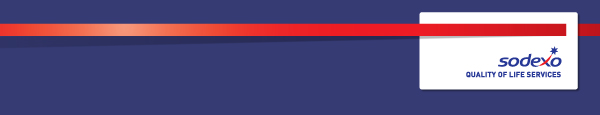 Function:Function:Function:Function:SalesSalesSalesSalesSalesSalesSalesSalesSalesJob:  Job:  Job:  Job:  Office Office Office Office Office Office Office Office Office Position:  Position:  Position:  Position:  Co-ordinatorCo-ordinatorCo-ordinatorCo-ordinatorCo-ordinatorCo-ordinatorCo-ordinatorCo-ordinatorCo-ordinatorJob holder:Job holder:Job holder:Job holder:Date (in job since):Date (in job since):Date (in job since):Date (in job since):Immediate manager 
(N+1 Job title and name):Immediate manager 
(N+1 Job title and name):Immediate manager 
(N+1 Job title and name):Immediate manager 
(N+1 Job title and name):Rebecca GabbRebecca GabbRebecca GabbRebecca GabbRebecca GabbRebecca GabbRebecca GabbRebecca GabbRebecca GabbAdditional reporting line to:Additional reporting line to:Additional reporting line to:Additional reporting line to:Position location:Position location:Position location:Position location:Sales office, Royal Botanic Garden EdinburghSales office, Royal Botanic Garden EdinburghSales office, Royal Botanic Garden EdinburghSales office, Royal Botanic Garden EdinburghSales office, Royal Botanic Garden EdinburghSales office, Royal Botanic Garden EdinburghSales office, Royal Botanic Garden EdinburghSales office, Royal Botanic Garden EdinburghSales office, Royal Botanic Garden Edinburgh1.  Purpose of the Job – State concisely the aim of the job.  1.  Purpose of the Job – State concisely the aim of the job.  1.  Purpose of the Job – State concisely the aim of the job.  1.  Purpose of the Job – State concisely the aim of the job.  1.  Purpose of the Job – State concisely the aim of the job.  1.  Purpose of the Job – State concisely the aim of the job.  1.  Purpose of the Job – State concisely the aim of the job.  1.  Purpose of the Job – State concisely the aim of the job.  1.  Purpose of the Job – State concisely the aim of the job.  1.  Purpose of the Job – State concisely the aim of the job.  1.  Purpose of the Job – State concisely the aim of the job.  1.  Purpose of the Job – State concisely the aim of the job.  1.  Purpose of the Job – State concisely the aim of the job.  General office administrationTo undertake all administration duties Annual Familiarisation eventsAchieve conversion rate of approx. 15% To adhere to company standards and proceduresMaintain regular contact with the sales and revenue managerTo undertake all sales activity effectively and efficientlyTo attend training and development as requiredFull compliance with Optimo training and usageGeneral office administrationTo undertake all administration duties Annual Familiarisation eventsAchieve conversion rate of approx. 15% To adhere to company standards and proceduresMaintain regular contact with the sales and revenue managerTo undertake all sales activity effectively and efficientlyTo attend training and development as requiredFull compliance with Optimo training and usageGeneral office administrationTo undertake all administration duties Annual Familiarisation eventsAchieve conversion rate of approx. 15% To adhere to company standards and proceduresMaintain regular contact with the sales and revenue managerTo undertake all sales activity effectively and efficientlyTo attend training and development as requiredFull compliance with Optimo training and usageGeneral office administrationTo undertake all administration duties Annual Familiarisation eventsAchieve conversion rate of approx. 15% To adhere to company standards and proceduresMaintain regular contact with the sales and revenue managerTo undertake all sales activity effectively and efficientlyTo attend training and development as requiredFull compliance with Optimo training and usageGeneral office administrationTo undertake all administration duties Annual Familiarisation eventsAchieve conversion rate of approx. 15% To adhere to company standards and proceduresMaintain regular contact with the sales and revenue managerTo undertake all sales activity effectively and efficientlyTo attend training and development as requiredFull compliance with Optimo training and usageGeneral office administrationTo undertake all administration duties Annual Familiarisation eventsAchieve conversion rate of approx. 15% To adhere to company standards and proceduresMaintain regular contact with the sales and revenue managerTo undertake all sales activity effectively and efficientlyTo attend training and development as requiredFull compliance with Optimo training and usageGeneral office administrationTo undertake all administration duties Annual Familiarisation eventsAchieve conversion rate of approx. 15% To adhere to company standards and proceduresMaintain regular contact with the sales and revenue managerTo undertake all sales activity effectively and efficientlyTo attend training and development as requiredFull compliance with Optimo training and usageGeneral office administrationTo undertake all administration duties Annual Familiarisation eventsAchieve conversion rate of approx. 15% To adhere to company standards and proceduresMaintain regular contact with the sales and revenue managerTo undertake all sales activity effectively and efficientlyTo attend training and development as requiredFull compliance with Optimo training and usageGeneral office administrationTo undertake all administration duties Annual Familiarisation eventsAchieve conversion rate of approx. 15% To adhere to company standards and proceduresMaintain regular contact with the sales and revenue managerTo undertake all sales activity effectively and efficientlyTo attend training and development as requiredFull compliance with Optimo training and usageGeneral office administrationTo undertake all administration duties Annual Familiarisation eventsAchieve conversion rate of approx. 15% To adhere to company standards and proceduresMaintain regular contact with the sales and revenue managerTo undertake all sales activity effectively and efficientlyTo attend training and development as requiredFull compliance with Optimo training and usageGeneral office administrationTo undertake all administration duties Annual Familiarisation eventsAchieve conversion rate of approx. 15% To adhere to company standards and proceduresMaintain regular contact with the sales and revenue managerTo undertake all sales activity effectively and efficientlyTo attend training and development as requiredFull compliance with Optimo training and usageGeneral office administrationTo undertake all administration duties Annual Familiarisation eventsAchieve conversion rate of approx. 15% To adhere to company standards and proceduresMaintain regular contact with the sales and revenue managerTo undertake all sales activity effectively and efficientlyTo attend training and development as requiredFull compliance with Optimo training and usageGeneral office administrationTo undertake all administration duties Annual Familiarisation eventsAchieve conversion rate of approx. 15% To adhere to company standards and proceduresMaintain regular contact with the sales and revenue managerTo undertake all sales activity effectively and efficientlyTo attend training and development as requiredFull compliance with Optimo training and usage2. 	Dimensions – Point out the main figures / indicators to give some insight on the “volumes” managed by the position and/or the activity of the Department.2. 	Dimensions – Point out the main figures / indicators to give some insight on the “volumes” managed by the position and/or the activity of the Department.2. 	Dimensions – Point out the main figures / indicators to give some insight on the “volumes” managed by the position and/or the activity of the Department.2. 	Dimensions – Point out the main figures / indicators to give some insight on the “volumes” managed by the position and/or the activity of the Department.2. 	Dimensions – Point out the main figures / indicators to give some insight on the “volumes” managed by the position and/or the activity of the Department.2. 	Dimensions – Point out the main figures / indicators to give some insight on the “volumes” managed by the position and/or the activity of the Department.2. 	Dimensions – Point out the main figures / indicators to give some insight on the “volumes” managed by the position and/or the activity of the Department.2. 	Dimensions – Point out the main figures / indicators to give some insight on the “volumes” managed by the position and/or the activity of the Department.2. 	Dimensions – Point out the main figures / indicators to give some insight on the “volumes” managed by the position and/or the activity of the Department.2. 	Dimensions – Point out the main figures / indicators to give some insight on the “volumes” managed by the position and/or the activity of the Department.2. 	Dimensions – Point out the main figures / indicators to give some insight on the “volumes” managed by the position and/or the activity of the Department.2. 	Dimensions – Point out the main figures / indicators to give some insight on the “volumes” managed by the position and/or the activity of the Department.2. 	Dimensions – Point out the main figures / indicators to give some insight on the “volumes” managed by the position and/or the activity of the Department.Revenue FY16:£600k£600kEBIT growth:EBIT growth:tbcGrowth type:£10 per head stretch on bar spendOutsourcing rate:n/aRegion  WorkforcetbctbcRevenue FY16:£600k£600kEBIT margin:EBIT margin:tbcGrowth type:£10 per head stretch on bar spendOutsourcing rate:n/aRegion  WorkforcetbctbcRevenue FY16:£600k£600kNet income growth:Net income growth:tbcGrowth type:£10 per head stretch on bar spendOutsourcing growth rate:n/aHR in Region Gemma ArnfieldGemma ArnfieldRevenue FY16:£600k£600kCash conversion:Cash conversion:tbcGrowth type:£10 per head stretch on bar spendOutsourcing growth rate:n/aHR in Region Gemma ArnfieldGemma ArnfieldCharacteristics Characteristics Add pointAdd pointAdd pointAdd pointAdd pointAdd pointAdd pointAdd pointAdd pointAdd pointAdd point3. 	Organisation chart – Indicate schematically the position of the job within the organisation. It is sufficient to indicate one hierarchical level above (including possible functional boss) and, if applicable, one below the position. In the horizontal direction, the other jobs reporting to the same superior should be indicated.Fraser SharpStephanie LeeWedding co-ordinator  Corporate co-ordinator Office admin4. Context and main issues – Describe the most difficult types of problems the jobholder has to face (internal or external to Sodexo) and/or the regulations, guidelines, practices that are to be adhered to.Working with sales and revenue manager to look at best yield of the event spaces and to optimize spend per eventBuilding rapport with clients and helping to achieve their perfect event while profitably selling events to the benefit of Sodexo Responding to all enquiries within 24 hours as well as maintaining day to day correspondence with confirmed events5.  Main assignments – Indicate the main activities / duties to be conducted in the job.Respond to all enquiries from all sources within 24 hour periodKeep all event files and Optimo up to date with full and relevant informationDetailed weekly food sheets to the kitchen by Tuesday each week for following week’s eventsAttend weekly operations meeting and be prepared to fully update event managers and kitchen teamsTrack all payments and deposit log, ensure all confirmed events pay prior to event dateUpdate all enquiries in CRM system with good information as per trainingKeep on top of all correspondence with a keen eye for grammar, spelling and correct informationMaintain good relationship with key suppliers and be aware of market trends6.  Accountabilities – Give the 3 to 5 key outputs of the position vis-à-vis the organization; they should focus on end results, not duties or activities.Working with sales and revenue manager to achieve annual budget and maintaining profit lineRespond to all enquiries within 24 hours with follow up 3 days laterRigorous management of CRM system to ensure good, clean dataDevelop and strengthen relationships with key suppliers and partners7.  Person Specification – Indicate the skills, knowledge and experience that the job holder should require to conduct the role effectivelyExcellent working knowledge of excel, word and windows packageExperience of working in events office for more than 2 yearsGreat interpersonal skills with both internal and external clientsKnowledge of social media platforms and best way to use is an advantageImpeccable grooming standards8.  Competencies – Indicate which of the Sodexo core competencies and any professional competencies that the role requires9.  Management Approval – To be completed by document owner